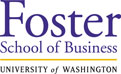 BCMU 301	Office Hours: TBALecturer: Jack Whelan	or by appointment	Website:http://faculty.washington.edu/jwhelan/index.html	Paccar 529e-mail: jwhelan@u.washington.edu	Phone:  206 261 2495			SYLLABUSSummer 2013READINGSCoursepakWoe Is I, Patricia T. O’Conner. (PTO)Thank You for Arguing, Jay Heinrichs, (JH)Presentation Zen, Garr Reynolds, (GR)Recommended: The Gregg Reference Manual, 111h ed., William A. Sabin COURSE OBJECTIVESTo provide information, tools, drills, and challenges that will help students to discover and know what they want to say, to say what then mean, and to say it memorably.  Students will develop these skills in order to improve their performance capability in written communications, oral presentations, and interpersonal and group communications. CLASS PARTICIPATIONSince an important dimension to this class is using and practicing with the tools you will be taught, I will be calling on students randomly to give them the opportunity to think on their feet--or in their seat, as the case may be.  In order to participate effectively, you will have to integrate the information presented to you in the lectures, the packet, and the readings as we go along.  You will not do well in this class if you wait until the midterm to learn this material.GRADINGAssignments are due by the end of class or students will lose 5 points. They will also lose 5 points for each additional day I don’t receive it. I will accept an email as proof of meeting the deadline, but you must bring a hard copy to class or to my office as soon as you can.  Assignments sent as emails will not be graded.  I will only grade the hard copies delivered to me by students.Here’s how your grade will be calculated: Four quizzes (10 points each) Three writing assignments: the first (15 points), the second (20 points), and the third (75 points).Midterm in two parts: an in-class short-answer test (100 points) & a take-home component (100 points)Group oral -- a business-plan pitch presentation to potential investors (150 points). Extra-credit opportunitiesMy evaluation of your effort, class participation, and improvement could possibly bounce your final grade up or down a pointWhen you know all your scores, add them up and divide by 5 to render a number on a 100-point scale. That number translates into your grade according to the following table:Grade Scale98.5		4.097		3.995.5		3.894		3.792.5		3.691		3.589.5		3.488		3.386.5		3.285		3.183.5		3.082		2.980.5		2.879		2.777.5		2.676		2.574.5		2.473		2.371.5		2.270		2.1Honor Code: By being a student in this course, you acknowledge that you are a part of a learning community at the Foster School of Business that is committed to the highest academic standards. As part of this community you pledge to uphold the fundamental standards of honesty, respect, and integrity, and accept the responsibility to encourage others to adhere to these standardsCOURSE SCHEDULE1	6/25	Course Overview		Some fundamentalsIntroduction/Problem Solving This class will focus on the course objectives and the approach that I take toward teaching practical communications skills appropriate for the workplace.  We’ll also introduce some basic concepts to help establish a vocabulary that will be employed throughout the course.2	6/27	Pronouns, 	1st  assignment distributed		Basic Rhetorical Technique		Situation Analysis	PTO   1: Woe Is I—Focus more on this chapter.          2: worth reading, but optionalJH      1: Open Your Eyes—What is rhetorical technique?  Concession, amplification, and the commonplace2: Set Your Goals—Do you want to win or win over, fight or argue?Coursepak: Analysis:  pp. 1-7.After jokes, this class will take a look at O’Conner’s discussion of common problems writers have with pronouns. We will also examine Heinrich’s distinction between fighting vs. arguing or the goal to ‘win over’ than simply to win.  We’ll then work with material in the coursepak to understand better what we mean by Situation Analysis.  3	7/2	More Analysis		Analysis & outline workshop			The Rhetorical Big Three		Begin Group Work JH 	3: Control the Tense—Forensic, Demonstrative, & Deliberative	4: Soften Them Up—Logos, Pathos, EthosLink on Website: “Why Won’t They Listen, “ Will Saletan Coursepak: Composition and Organization pp. 8-13After looking at some more pronoun issues, we’ll lay out the preliminaries regarding Logos, Pathos, and Ethos. We’ll look a little more deeply at the analysis steps and move on to talk about strategy issues and the first assignment. We’ll end the day with group assignments.  4	7/9	Punctuation	Quiz 1 	 	Ethos	1st assignment final due		Group Work			PTO 	8. Comma Sutra--Pay more attention to this one.JH 	5: Get Them to Like You—Ethos and Decorum	6: Make Them Listen: Ethos & Virtue 	7: Show Leadership—Ethos & Practical Wisdom	8: Win Their Trust—Ethos & Good WillCoursepak: Strategy, pp. 8-13After the quiz , we’ll take a look at some punctuation basics, and then get a little deeper into the weeds regarding what we mean by “Ethos.”  We’ll workshop the analysis and outline, and talk about document format issues. 5	7/11	Common Usage Mistakes			Pathos	2nd assignment distributed		Paragraphs & Sentences	PTO 	5: Verbal Abuse	--Do a couple of pages every day.JH 	9: Control the Mood—Pathos—Rhetoric & Mood Swings	10: Turn the Volume Down—When You Want to Keep It CoolCoursepack Reading: Building the Emotional Intelligence of Groups”, Druskat and WolffCoursepak: Execution/Evaluation, pp. 14-20.We’ll do a little more on common usage mistakes, and then go deeper into the role of pathos in rhetoric, and then on execution and evaluation. If the strategy stage is about the raw meat and the skeleton of your message, Execution is about dressing it up so it can go out in public.  6	7/16	More Punctuation & Sentences 	Quiz 2		The Commonplace & Reframing 	Hilda workshop		Effective Revision Techniques PTO : 	9: The Compleat Dangler—Writing clearly, sentences require it.	10: Saying Is Believing: It’s all about effective sentences.Coursepak: Execution Evaluation, pp. 20-23.	   Memos, Letters, Emails, pp. 24-30.We’ll look at O’Conner’s Fifteen Rules to “say what you mean.”  And we’ll look at the last of the Content, Clarity, Correctness steps in the execution revision process. This last stage is about straightening the tie, polishing the shoes, and making sure everything is perfect.  We’ll workshop the second assignment in class with a particular look at your sentences.7	7/18	EQ: Personal & Social Awareness	2nd assignment due		Redefining & Reframing		Kiechel returned		More Passive Voice				Bad News: Hilda Workshop		JH 	11: Gain the High Ground: Ethos & the Commonplace	12: Persuade on Your Terms: Reframing & Redefining TermsCoursepak: Bad News, p. 33We’ll finish up with passive voice, take a look at the critical rhetorical skills concerning the commonplace and reframing, and then workshop the Hilda Black assignment for content. 8	7/23	Commonplace	Quiz 3		Request Messages	3rd assignment distributed		The Business Plan /Collaborative Problem Solving	JH 	(13-17 optional)	18: Speak your Audience’s Language—Ethos and Code Grooming	19: Make Them Identify with Your Choice—Ethos & IdentityCoursepak: Request Messages—pp. 43-48.We’ll continue our discussions of the commonplace and redefinition/reframing, We will briefly introduce Request message and the 3rd assignment, and then we will introduce the business plan project, using a collaborative problem solving technique.9	7/25	Identity Strategy	2nd Assignment returned		Persuasive Requests	Dr. Reed Workshop 				Deliver More Verbal Impact	Work Plan dueJH 	20: Get Instant ClevernessCoursepak: Persuasive Requests, pp. 49-54 We’ll develop our “ethos” theme further by taking a look at different uses of the “identity strategy.” We’ll get into greater depth about persuasion and the sales strategy, In this class we get into figures of speech in more depths. We’ll also watch a business plan presentation entitled “The Old North Face” to give you a sense of what the end product should be (and not be). We’ll talk more about getting organized for the business plan presentation and about how the work plan can help you in that.  10	7/30	Figs of Speech: repetitions		3rd assignment due		Creating Content 1				More Business Plans		JH: 	21:Seize the Occasion	22: Use the Right MediumGR 	1: Presenting in Today’s WorldCoursepak: Preparing Content, pp. 56-58We’ll focus on some introductory ideas about how to think about your goals when you are developing content for an oral presentation. We’ll go into more detail about the strategies and objectives of a business plan.  We’ll talk about various investor types and how you have to shape your presentation to meet the investment objectives of each.  11	8/1	Figures: questions	Quiz 4		Identity Strategy	Persuasive Talk distributed		Creating Content 2 	JH 	23: Give a Persuasive TalkGR 	2: Creativity, Limitations, and ConstraintsWe’ll introduce the final, major writing project for the quarter the take-home midterm “Persuasive Talk”.  We’ll also wrap up our discussion of developing compelling content with a discussion of ‘sticky ideas’. 12	8/6	More Figures: lists, catalogs			Oral Presentations: Creating Content 3		Cicero’s Arrangement		Sensitive IssuesGR 	3: Planning Analog	4: Crafting the StoryWe’ll focus on some practical compositional exercises and how to translate the raw material produced in them into something you can present to the public. And we’ll start taking a look at the basic idea of “visual story” or “picture superiority effect.” 13	8/8	More Figures 	Dr. Reed returned		Oral Presentations: Visual Aids			Bus Plan: Openings		GR 	5: Simplicity—Why It Matters	6: Presentation Design—Principles and Techniques	7: Sample Slides—Images & TextCoursepak: Preparing Visual Aids, pp. 59-61.  We’ll also be talking about the use PowerPoint and other visual aid possibilities.  There are so many ways to go wrong here.  You need to learn what they are and avoid them.14	8/13	Figures: Word Play	Persuasive Talk due		Business Plan: Money			Visual Thinking 2	GR	8: The Art of Being Completely PresentCoursepak: Delivery, p. 62.We’ll be looking at word play figures and focusing more on how to handle the money in the presentation.	.15	8/15	In-Class Midterm		Oral Presentations: Delivery			We’ll focus on delivery skills and rehearsal strategies.  We’ll watch a video of a student group and critique the delivery of its presentation, and then outline what goals you should be setting for yourself to achieve as a group when you get in front of the class16	8/20	Student Group PresentationsIt’s all you now.  This will be your opportunity to show me that you’ve learned what persuasion really means so that by the end of your presentation I’ll be salivating to invest with your new startup.		17	8/16	Student Group Presentations; Wrap up 			Pulling it All TogetherIn the last class we’ll finish the remain group presentations.  We will do the peer and course evaluations.  I’ll also be returning your graded Persuasive Talk (if I haven’t done it already) and the evaluations and grades for those groups who have made their presentations in the days preceding.